МОСКОВСКИЙ ГОСУДАРСТВЕННЫЙ УНИВЕРСИТЕТИМЕНИ М.В. ЛОМОНОСОВАФилиал МГУ имени М.В. Ломоносова в городе Севастополе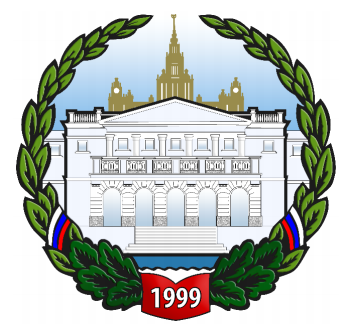 Научная конференция«Ломоносовские чтения-2018» Информационное письмоУважаемые коллеги!Приглашаем Вас принять участие в ежегодной Научной конференции «Ломоносовские чтения-2018».Дата проведения: 12 апреля 2018 года.Место проведения: Филиал Московского государственного университета имени М.В. Ломоносова в городе Севастополе (главный учебный корпус).Время проведения: 10.00-18.00 часов.Адрес: 299001, г. Севастополь, ул. Героев Севастополя, 7.Цель конференции – повышение конкурентоспособности и инновационности отечественной науки, обмен практическим и теоретическим опытом, развитие научно-исследовательской деятельности преподавателей и научных сотрудников, привлечения их к решению задач современной науки, интеграция науки и образования. Организационный комитет конференции: Председатель организационного комитета:Кусов И.С. – директор Филиала МГУ в г. СевастополеЗаместители председателя организационного комитета:Французов П.А. – заместитель директора по научной работе Филиала МГУ в г. Севастополе, кандидат физико-математических наук;Шпырко О.А. – заместитель директора Филиала МГУ в г. Севастополе по учебной работе, кандидат физико-математических наук;Просветкин В.В. – заместитель директора по административно-хозяйственной работе Филиала МГУ в г. Севастополе.Члены организационного комитета:Балашов Е.Л. – доцент кафедры управления Филиала МГУ в г. Севастополе, кандидат экономических наук;Дадашев Б.А. – профессор кафедры управления Филиала МГУ в г. Севастополе, доктор экономических наук;Жуков Д.В. – старший преподаватель кафедры журналистики Филиала МГУ в г. Севастополе;Каширина Е.С. – старший преподаватель кафедры геоэкологии и природопользования Филиала МГУ в г. Севастополе;Кулинич И.Н. – доцент кафедры экономики Филиала МГУ в г. Севастополе, кандидат экономических наук;Мартынкин А.В. – доцент кафедры истории и международных отношений Филиала МГУ в г. Севастополе, кандидат исторических наук;Наличаева С.А. – доцент кафедры психологии Филиала МГУ в г. Севастополе, кандидат педагогических наук;Новиков А.А. – старший преподаватель кафедры геоэкологии и природопользования Филиала МГУ в г. Севастополе;Росенко М.Ю. – профессор кафедры управления Филиала МГУ в г. Севастополе, доктор государственного управления;Руновский К.В. – профессор кафедры программирования Филиала МГУ в г. Севастополе, доктор физико-математических наук;Ситько Ю.Л. – доцент кафедры русского языка и литературы Филиала МГУ г. Севастополе, кандидат филологических наук;Сорокина Е.И. – заведующая учебным телерадиоцентром Филиала МГУ в г. Севастополе, кандидат педагогических наук;Теплова Л.И. – доцент кафедры иностранных языков Филиала МГУ в г. Севастополе, кандидат филологических наук;Трибис Д.Ю. – доцент кафедры программирования Филиала МГУ в г. Севастополе, кандидат технических наук.Ответственный секретарь:Рубцова С.И. – заведующая учебным кабинетом практикумов, кандидат биологических наук.Тематические секции конференции: экономика, управление и право, история, психология и педагогика, филология, журналистика, прикладная математика и программирование, география, физика.Программа конференции будет сформирована на основании поступивших заявок и тезисов докладов от участников и размещена на официальном сайте Филиала Московского государственного университета имени М.В. Ломоносова в городе Севастополе в разделе «Наука - Ломоносовские чтения» до 2 апреля 2018 года. Порядок проведения конференции: 12 апреля 2018 года (четверг)10:00 Открытие конференции11:00 Работа по секциям конференции«Экономика»«Управление и право»«История»«Психология и педагогика»«Филология»«Журналистика»«Прикладная математика и программирование»«География»«Физика»14:00 Перерыв15:00 Работа по секциям конференции«Экономика»«Управление и право»«История»«Психология и педагогика»«Филология»«Журналистика»«Прикладная математика и программирование»«География»«Физика»17:00 Закрытие конференцииПравила подачи заявок и материалов для участия в конференции:Для участия в конференции необходимо в срок до 20 марта 2018 года включительно зарегистрироваться на сайте конференции (https://lomonosov-msu.ru/rus/event/4847/), заполнив соответствующие регистрационные формы и указав название доклада.После прохождения on-line регистрации на указанный в регистрационной форме адрес электронной почты будет выслано письмо с подтверждением регистрации.Форма участия в конференции: очная.Условия участия в конференции: участие в конференции и публикация тезисов докладов в электронном сборнике – бесплатные.Язык конференции: русский. Подробная информация о конференции доступна:на официальном сайте Филиала Московского государственного университета имени М.В. Ломоносова в г. Севастополе http://sev.msu.ru. Информацию по вопросам конференции участники могут также получить, направив электронное письмо по адресу: conf@sev.msu.ruАдреса и контакты организатора конференции:Филиал Московского государственного университета имени М.В. Ломоносова в городе Севастополе. Почтовый адрес: 299001, г. Севастополь, ул. Героев Севастополя, 7.Сайт конференции: https://lomonosov-msu.ru/rus/event/4847/ Контактные телефон (факс): +7(8692)48-79-07Адрес электронной почты: conf@sev.msu.ru  	Материалы конференции будут опубликованы в сборнике (с включением в базу данных РИНЦ). Тезисы должны быть подготовлены на русском языке. Тезисы необходимо отправить файлом в формате .doc/.docx на электронный адрес  conf@sev.msu.ru  в срок до 20 марта 2018 года включительно. Правила оформления тезисов докладов размещены в прикрепленном файле на сайте конференции (https://lomonosov-msu.ru/rus/event/4847/).